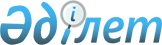 Жануарлардың аса қауіпті ауруларына қарсы ветеринариялық іс-шараларды жоспарлау және өткізу қағидаларын бекіту туралыҚазақстан Республикасы Ауыл шаруашылығы министрінің 2014 жылғы 30 маусымдағы № 16-07/332 бұйрығы. Қазақстан Республикасы Әділет министрлігінде 2014 жылы 29 шілдеде № 9639 тіркелді.
      Ескерту. Тақырыбы жаңа редакцияда – ҚР Премьер-Министрінің орынбасары – ҚР Ауыл шаруашылығы министрінің 30.05.2017 № 216 (алғашқы ресми жарияланған күнінен кейін күнтізбелік он күн өткен соң қолданысқа енгізіледі) бұйрығымен
      Қазақстан Республикасының "Ветеринария туралы" Заңының 8-бабының 46-5) тармақшасына сәйкес, БҰЙЫРАМЫН:
      1. Қоса беріліп отырған Жануарлардың аса қауіпті ауруларына қарсы ветеринариялық іс-шараларды жоспарлау және өткізу қағидалары бекітілсін.
      Ескерту. 1-тармақ жаңа редакцияда – ҚР Премьер-Министрінің орынбасары – ҚР Ауыл шаруашылығы министрінің 30.05.2017 № 216 (алғашқы ресми жарияланған күнінен кейін күнтізбелік он күн өткен соң қолданысқа енгізіледі) бұйрығымен


      2. Қазақстан Республикасы Ауыл шаруашылығы министрлігінің Ветеринария және тамақ қауіпсіздігі департаменті заңнамада белгіленген тәртіппен, осы бұйрықтың Қазақстан Республикасының Әділет министрлігінде мемлекеттік тіркелуін және оның ресми жариялануын қамтамасыз етсін.
      3. Осы бұйрық алғашқы ресми жариялаған күнінен бастап, күнтізбелік он күн өткеннен соң қолданысқа енгізіледі. Жануарлардың аса қауіпті ауруларына қарсы ветеринариялық іс-шараларды жоспарлау және өткізу қағидалары
      Ескерту. Тақырыбы жаңа редакцияда – ҚР Премьер-Министрінің орынбасары – ҚР Ауыл шаруашылығы министрінің 30.05.2017 № 216 (алғашқы ресми жарияланған күнінен кейін күнтізбелік он күн өткен соң қолданысқа енгізіледі) бұйрығымен. 1-тарау. Жалпы ережелер
      Ескерту. 1-тараудың тақырыбы жаңа редакцияда – ҚР Ауыл шаруашылығы министрінің 06.04.2020 № 115 (алғашқы ресми жарияланған күнінен кейін күнтiзбелiк он күн өткен соң қолданысқа енгiзiледi) бұйрығымен.
      1. Осы Жануарлардың аса қауіпті ауруларына қарсы ветеринариялық іс-шараларды жоспарлау және өткізу қағидалары (бұдан әрі – Қағидалар) "Ветеринария туралы" Қазақстан Республикасы Заңының (бұдан әрі – Заң) 8-бабының 46-5) тармақшасына сәйкес әзірленді және жануарлардың аса қауіпті ауруларына қарсы ветеринариялық іс-шараларды жоспарлау және өткізу тәртібін айқындайды.
      Ескерту. 1-тармақ жаңа редакцияда – ҚР Ауыл шаруашылығы министрінің 17.05.2021 № 162 (алғашқы ресми жарияланған күнінен кейін күнтiзбелiк он күн өткен соң қолданысқа енгiзiледi) бұйрығымен.


      1-1. Осы Қағидаларда мынадай негізгі ұғымдар пайдаланылады:
      1) жануарлар басы – белгілі бір аумақтағы қандай да бір жануарлардың жалпы саны;
      2) жануарлар топтары (эпизоотиялық бірлік) – бір орында орналасу (бір өрісте, жайылымда және басқа орындарда) немесе бір басқаруда тұру (топ, табын, отар, шаруашылық жүргізуші субъекті және басқа жануарлар топтары) себебінен аурулар қоздырғыштарының әсер ету тәуекеліне ұшырау ықтималдылығы бірдей, эпизоотиялық байланыстағы жануарлардың тобы.
      Ескерту. Қағида 1-1-тармақпен толықтырылды – ҚР Премьер-Министрінің орынбасары – ҚР Ауыл шаруашылығы министрінің 30.05.2017 № 216 (алғашқы ресми жарияланған күнінен кейін күнтізбелік он күн өткен соң қолданысқа енгізіледі) бұйрығымен


      2. Жануарлардың аса қауіпті ауруларына қарсы ветеринариялық іс-шаралар:
      1) жануарлар мен адамға ортақ ауруларды қоса алғанда, жануарлардың аурулары мен тамақтан уланудың пайда болуын алдын алу, жануарларды күтіп-бағудың, жануарлардан алынатын өнімдер мен шикізаттың, ветеринариялық препараттардың, азықтың және азықтық қоспалардың Қазақстан Республикасының ветеринария саласындағы заңнама талаптарына сәйкестігін қамтамасыз ету мақсатында ветеринариялық-санитариялық саламаттылық аумақта;
      2) шектеу іс-шараларын немесе карантинді қамтитын, жануарлардың аса қауіпті ауруларын жою және олардың таралуының алдын алу мақсатында бақылау аймағын, буферлік (қорғаныш) аймақты қоса алғанда, эпизоотиялық ошақта және саламатсыз пунктте жүргізіледі.
      Ескерту. 2-тармақ жаңа редакцияда – ҚР Ауыл шаруашылығы министрінің 17.05.2021 № 162 (алғашқы ресми жарияланған күнінен кейін күнтiзбелiк он күн өткен соң қолданысқа енгiзiледi) бұйрығымен.


      3. Жануарлардың аса қауіпті ауруларына қарсы ветеринариялық іс-шаралар (профилактика, диагностика, жою) "Ветеринария саласындағы нормативтік құқықтық актілерді бекіту туралы" Қазақстан Республикасы Ауыл шаруашылығы министрінің 2014 жылғы 30 қазандағы № 7-1/559 бұйрығымен (бұдан әрі – Бұйрық) (Нормативтік құқықтық актілерді мемлекеттік тіркеу тізілімінде № 9891 болып тіркелген) бекітілген Профилактикасы, диагностикасы мен жойылуы бюджет қаражаты есебінен жүзеге асырылатын жануарлардың аса қауіпті ауруларының тізбесіне (бұдан әрі - Тізбе) қосылған аурулар бойынша жүзеге асырылады.
      Ескерту. 3-тармақ жаңа редакцияда - ҚР Ауыл шаруашылығы министрінің 28.08.2015 № 7-1/783 (алғашқы ресми жарияланған күнінен кейін күнтізбелік он күн өткен соң қолданысқа енгізіледі) бұйрығымен.


      4. Жануарлардың аса қауіпті ауруларына қарсы ветеринариялық іс-шаралар (бұдан әрі – ветеринариялық іс-шаралар) аурулардың түріне қарай Қазақстан Республикасы Ауыл шаруашылығы министрінің 2015 жылғы 29 маусымдағы № 7-1/587 бұйрығымен (Нормативтік құқықтық актілерді мемлекеттік тіркеу тізілімінде № 11940 болып тіркелген) бекітілген Ветеринариялық (ветеринариялық-санитариялық) қағидаларға сәйкес шектеу іс-шараларын, карантинді енгізу кезеңдерін қоса алғанда, ветеринария саласындағы мамандардың ауру адамнан, жануардан сау адамға (жеке қорғаныш құралдарын (арнайы киім, бетперделер мен қолғаптар, көзді қорғау құралдары/пластикалық бетперде), антисептиктерді және басқа да қауіпсіздік шараларын қолдану) ауруды болдырмау, аурудың берілуі мен таралуына жол бермеу жөніндегі қауіпсіздік шараларын сақтай отырып жүргізіледі.
      Ескерту. 4-тармақ жаңа редакцияда – ҚР Ауыл шаруашылығы министрінің 22.09.2020 № 294 (алғашқы ресми жарияланған күнінен кейін күнтізбелік он күн өткен соң қолданысқа енгізіледі) бұйрығымен.


      4-1. Ветеринариялық іс-шаралар аяқталғаннан кейін осы Қағидаларға 1-қосымшаға сәйкес нысан бойынша жүргізілген ветеринариялық іс-шаралар туралы акт жасалады, оған осы Қағидаларға 2-қосымшаға сәйкес нысан бойынша вакцинациядан, аллергиялық тексеруден, өңдеуден өткен жануарлардың тізімдемесі қоса беріледі.
      Жүргізілген ветеринариялық іс-шаралар туралы мәліметтер "Ауыл шаруашылығы жануарларын бірдейлендіру жөніндегі дерекқорды қалыптастыру және жүргізу және одан үзінді көшірме беру қағидаларын бекіту туралы" Қазақстан Республикасы Ауыл шаруашылығы министрінің 2010 жылғы 2 маусымдағы № 367 бұйрығымен (Нормативтік құқықтық актілерді мемлекеттік тіркеу тізілімінде № 6321 болып тіркелген) (бұдан әрі – АЖБ қағидалары) бекітілген тәртіппен ауыл шаруашылығы жануарларын бірдейлендіру жөніндегі дерекқорға енгізіледі.
      Ескерту. Қағида 4-1-тармақпен толықтырылды – ҚР Премьер-Министрінің орынбасары – ҚР Ауыл шаруашылығы министрінің 30.05.2017 № 216 (алғашқы ресми жарияланған күнінен кейін күнтізбелік он күн өткен соң қолданысқа енгізіледі); жаңа редакцияда – ҚР Ауыл шаруашылығы министрінің 22.09.2020 № 294 (алғашқы ресми жарияланған күнінен кейін күнтізбелік он күн өткен соң қолданысқа енгізіледі) бұйрықтарымен.


      5. Ветеринариялық іс-шараларды жүргізу Қазақстан Республикасында және (немесе) Еуразиялық экономикалық одаққа мүше мемлекеттерде тіркелген ветеринариялық препараттарды қолдану арқылы жүзеге асырылады.
      Ескерту. 5-тармақ жаңа редакцияда – ҚР Ауыл шаруашылығы министрінің 17.05.2021 № 162 (алғашқы ресми жарияланған күнінен кейін күнтiзбелiк он күн өткен соң қолданысқа енгiзiледi) бұйрығымен.


      5-1. Жануарлар ауруларының түріне байланысты және осы Қағидалардың 4-тармағында көрсетілген нормативтік құқықтық актілерге сәйкес ветеринариялық іс-шараларды жоспарлау, бекіту, жүргізу қолда бар жануарлар басының ветеринариялық іс-шаралармен толық қамтылуын және бір уақытта олардың төмендегілерді есепке ала отырып, қалыптастырылған жануарлар топтарында (эпизоотиялық бірліктерде) жүргізілуін қамтамасыз етеді:
      1) бір орында орналасу (бір өрісте, жайлауда, жайылымда, мал жаю орнында, үй-жайда, шаруашылық жүргізуші субъектіде және басқа орындарда) немесе бір басқаруда тұру себебінен аурулар қоздырғыштарының әсер ету тәуекеліне ұшырау ықтималдылығы бірдей, эпизоотиялық байланыстағы жануарлардың тобы (эпизоотиялық байланыс әртүрлі болуы және ауру қоздырғышының биологиялық қасиетіне (жұқтырғыштық, инфективтілік, контагиозділік, вируленттілік), оның берілу механизміне (берілу факторлары және тасығыштар), әр түрлі жануарлардың сезімталдығына байланысты болуы мүмкін);
      2) эпизоотиялық байланысы бар (ортақ жайылымдар, мал жаю орындары, мал өткізгіштер мен тікелей және тікелей емес (сыртқы ортадағы заттар арқылы) байланыстағы басқа да орындар) бір елдімекеннің тұрғындарына тиесілі жануарлардың тобы;
      3) күтіп-бағу үшін бір жабдық және (немесе) мүкәммал пайдаланылатын жануарлар тобы.
      Жануарлардың топтарын (эпизоотиялық бірліктерін) қалыптастыру (тарату), сондай-ақ ондағы жануарлар басы (көбею, азаю) туралы ақпарат тиісті әкімшілік-аумақтық бірліктің жергілікті атқарушы органдарының мыналардан алынатын деректері (мәлімет, ақпарат) болып табылады:
      осы Қағидаларға 2-1-қосымшаға сәйкес нысан бойынша жасалған жануарлар топтарын (эпизоотиялық бірліктерін) қалыптастыру (тарату) туралы актілерден;
      осы Қағидаларға 2-2-қосымшаға сәйкес нысан бойынша жасалған жануарлардың топтарын (эпизоотиялық бірліктер) тіркеу журналынан.
      Ескерту. Қағида 5-1-тармақпен толықтырылды - ҚР Ауыл шаруашылығы министрінің 09.03.2016 № 96 (алғашқы ресми жарияланған күнінен кейін күнтізбелік он күн өткен соң қолданысқа енгізіледі); өзгеріс енгізілді - ҚР Ауыл шаруашылығы министрінің 30.05.2017 № 216 (алғашқы ресми жарияланған күнінен кейін күнтізбелік он күн өткен соң қолданысқа енгізіледі) бұйрығымен

 2-тарау. Ветеринариялық-санитариялық саламатты аймақтарда жануарлардың аса қауіпті ауруларына қарсы ветеринариялық іс-шараларды жоспарлау тәртібі
      Ескерту. 2-тараудың тақырыбы жаңа редакцияда – ҚР Ауыл шаруашылығы министрінің 06.04.2020 № 115 (алғашқы ресми жарияланған күнінен кейін күнтiзбелiк он күн өткен соң қолданысқа енгiзiледi) бұйрығымен.
      6. Жануарлардың аса қауіпті ауруларына қарсы ветеринариялық іс-шараларды жоспарлау Тізбеге енгізілген аурулар бойынша:
      1) тиісті әкімшілік-аумақтық бірліктің соңғы 3 (үш) жылдағы эпизоотиялық мониторингінің деректері;
      2) кірісті (төл және басқа түсімдер), шығысы (сойылу, қырылу және өзге есептен шығарылу) және жануарлардың топтастырылуы (эпизоотиялық бірліктер) ескеріле отырып, қолда бар жануарлар басы;
      3) ветеринариялық препаратты қолдану жөніндегі нұсқаулыққа (тәлімдемеге) сәйкес, оған қарсы дауалау жүзеге асырылатын жануарлардың ауруына байланысты ветеринариялық препаратты енгізу еселігі;
      4) ветеринариялық (ветеринариялық-санитариялық) қағидаларда көзделген диагностикалық зерттеулердің еселігі;
      5) көршілес әкімшілік-аумақтық бірліктердегі (аудандардағы, облыстардағы) және шектес мемлекеттердегі эпизоотиялық ахуал туралы деректер негізінде жүзеге асырылады.
      Ескерту. 6-тармақ жаңа редакцияда – ҚР Ауыл шаруашылығы министрінің 17.05.2021 № 162 (алғашқы ресми жарияланған күнінен кейін күнтiзбелiк он күн өткен соң қолданысқа енгiзiледi) бұйрығымен.


      7. Аудандар, облыстық маңызы бар қалалар деңгейінде алдағы жоспарланатын жылға ауылдық округтер бөлінісінде ветеринариялық-санитариялық қауіпсіздікті қамтамасыз ету жөніндегі ветеринариялық іс-шаралар жоспарының жобасын облыстардың, республикалық маңызы бар қалалардың, астананың жергілікті атқарушы органдары құрған мемлекеттік ветеринариялық ұйымдар (бұдан әрі – ЖАО ұйымдары) ветеринария саласындағы уәкілетті орган ведомствосының аудандарының, облыстық маңызы бар қалалардың аумақтық бөлімшелерімен келісу бойынша жасайды, одан кейін жинақтау үшін облыстардың, республикалық маңызы бар қалалардың, астананың жергілікті атқарушы органдарына (бұдан әрі – ЖАО) жіберіледі.
      ЖАО ветеринария саласындағы уәкілетті орган ведомствосының облыстардың, республикалық маңызы бар қалалардың, астананың аумақтық бөлімшелерімен келісу бойынша алдағы жоспарланатын жылға тиісті әкімшілік-аумақтық бірліктер аумағында ветеринариялық-санитариялық қауіпсіздікті қамтамасыз ету жөніндегі ветеринариялық іс-шаралар жоспарларының жобаларын жасайды және ағымдағы жылдың 1 ақпанына дейін ветеринария саласындағы уәкілетті органның ведомствосына (бұдан әрі – ведомство) жібереді.
      Ескерту. 7-тармақ жаңа редакцияда – ҚР Ауыл шаруашылығы министрінің 17.05.2021 № 162 (алғашқы ресми жарияланған күнінен кейін күнтiзбелiк он күн өткен соң қолданысқа енгiзiледi) бұйрығымен.


      8. Ведомство ЖАО ұсынған ветеринариялық-санитариялық қауіпсіздікті қамтамасыз ету жөніндегі ветеринариялық іс-шаралар жоспарларының жобалары және эпизоотиялық мониторинг деректері негізінде жануарлардың аса қауіпті ауруларының профилактикасы, диагностикасы жөніндегі ветеринариялық іс-шараларды бекітеді, ұйымдастырады және қамтамасыз етеді.
      Ескерту. 8-тармақ жаңа редакцияда – ҚР Ауыл шаруашылығы министрінің 17.05.2021 № 162 (алғашқы ресми жарияланған күнінен кейін күнтiзбелiк он күн өткен соң қолданысқа енгiзiледi) бұйрығымен.


      9. Жануарлардың аса қауіпті ауруларының профилактикасы, диагностикасы жөніндегі ветеринариялық іс-шаралардың негізінде ЖАО ведомствоның облыстың, республикалық маңызы бар қаланың, астананың аумақтық бөлімшесімен келісу бойынша тиісті әкімшілік-аумақтық бірліктің аумағында ветеринариялық-санитариялық қауіпсіздікті қамтамасыз ету жөніндегі ветеринариялық іс-шаралардың жоспарын бекітеді және оны жануарлардың аса қауіпті ауруларының профилактикасы, диагностикасы жөніндегі ветеринариялық іс-шараларды ұйымдастыру және жүргізу үшін ЖАО ұйымына жібереді.
      Ескерту. 9-тармақ жаңа редакцияда – ҚР Ауыл шаруашылығы министрінің 17.05.2021 № 162 (алғашқы ресми жарияланған күнінен кейін күнтiзбелiк он күн өткен соң қолданысқа енгiзiледi) бұйрығымен.


      9-1. Заңның 11-бабы 1-тармағының 3) тармақшасына сәйкес құрылған мемлекеттік ветеринариялық ұйым (бұдан әрі – референттік орталық) жүргізетін жануарлар мен құстардың аса қауіпті ауруларына референттік және мониторингтік зерттеулерді жоспарлау Тізбеге енгізілген аурулар бойынша мыналар негізінде жүзеге асырылады:
      1) референттік орталықта жүргізілген соңғы 3 (үш) жылдағы диагностикалық зерттеулер деректерінің орташа көрсеткіші;
      2) әкімшілік-аумақтық бірліктердегі (облыс, аудан) және шектес мемлекеттердегі эпизоотиялық ахуал туралы деректер;
      3) соңғы 3 (үш) жылдағы эпизоотиялық мониторинг деректері;
      4) кірісін (төл және басқа түсімдер), шығысын (сойылу, қырылу және өзге есептен шығарылу) және жабайы жануарлардың популяциясын есептегендегі қолда бар ауыл шаруашылығы жануарларының басы.
      Ескерту. Қағида 9-1-тармақпен толықтырылды – ҚР Премьер-Министрінің орынбасары – ҚР Ауыл шаруашылығы министрінің 30.05.2017 № 216 (алғашқы ресми жарияланған күнінен кейін күнтізбелік он күн өткен соң қолданысқа енгізіледі) бұйрығымен


      9-2. ЖАО ұсыныстары бойынша қоса алғанда, ветеринариялық іс-шараларды жүргізу кезеңінде ветеринариялық іс-шаралар жоспарына өзгерістер мен толықтырулар енгізуге жол беріледі.
      Ветеринариялық іс-шаралар жоспарына өзгерістер мен толықтырулар енгізуге ветеринариялық іс-шаралар өткізудің жоспарланған айына дейін кемінде күнтізбелік 15 (он бес) күн бұрын жол беріледі. Ветеринариялық іс-шаралар жоспарына өзгерістер мен толықтырулар енгізу кезінде ауыл шаруашылығы жануарларын бірдейлендіру жөніндегі дерекқордағы жануарлар басы бойынша мәліметтер, жануарларды бірдейлендіруді жүргізу мерзімдері, ауыл шаруашылығы жануарларын бірдейлендіруді жүргізуге арналған бұйымдардың (құралдардың) болуы ескеріледі.
      Ескерту. 9-1-тармақпен толықтырылды – ҚР Ауыл шаруашылығы министрінің 22.09.2020 № 294 (алғашқы ресми жарияланған күнінен кейін күнтізбелік он күн өткен соң қолданысқа енгізіледі); жаңа редакцияда - ҚР Ауыл шаруашылығы министрінің 17.05.2021 № 162 (алғашқы ресми жарияланған күнінен кейін күнтiзбелiк он күн өткен соң қолданысқа енгiзiледi) бұйрықтарымен.

 3-тарау. Ветеринариялық-санитариялық саламатты аймақтарда жануарлардың аса қауіпті ауруларына қарсы ветеринариялық іс-шараларды жүргізу тәртібі
      Ескерту. 3-тараудың тақырыбы жаңа редакцияда – ҚР Ауыл шаруашылығы министрінің 06.04.2020 № 115 (алғашқы ресми жарияланған күнінен кейін күнтiзбелiк он күн өткен соң қолданысқа енгiзiледi) бұйрығымен.
      10. Жеке және заңды тұлғалар ветеринариялық-санитариялық қолайлы аумақтарда эпизоотиялық қолайлылықты қамтамасыз ету мақсатында Заңның 25-бабында көзделген, жануарлардың аса қауіпті ауруларының профилактикасына бағытталған іс-шараларды жүргізеді.
      Ескерту. 10-тармақ жаңа редакцияда – ҚР Премьер-Министрінің орынбасары – ҚР Ауыл шаруашылығы министрінің 30.05.2017 № 216 (алғашқы ресми жарияланған күнінен кейін күнтізбелік он күн өткен соң қолданысқа енгізіледі) бұйрығымен 


      11. Ветеринариялық-санитариялық саламаттылық аумақта профилактикалық ветеринариялық іс-шараларды жүргізуді ұйымдастыруды ЖАО жүзеге асырады.
      Ескерту. 11-тармақ жаңа редакцияда – ҚР Ауыл шаруашылығы министрінің 17.05.2021 № 162 (алғашқы ресми жарияланған күнінен кейін күнтiзбелiк он күн өткен соң қолданысқа енгiзiледi) бұйрығымен.


      12. Жануарлардың аса қауіпті ауруларына қарсы ветеринариялық іс-шараларды жүргізуді (жануарларды вакцинациялау/аллергиялық зерттеу, қан сынамаларын алу және ветеринариялық зертханаға жеткізу) ЖАО ұйымдары жүзеге асырады. 
      Жануарлардың аса қауіпті ауруларына қарсы ветеринариялық іс-шараларды жүргізу осы Қағидалардың 4-1 және 15-тармақтарында көзделген іс-шаралар орындалған кезде аяқталған болып есептеледі.
      Ескерту. 12-тармақ жаңа редакцияда – ҚР Ауыл шаруашылығы министрінің 17.05.2021 № 162 (алғашқы ресми жарияланған күнінен кейін күнтiзбелiк он күн өткен соң қолданысқа енгiзiледi) бұйрығымен.


      13. Ведомство жануарларға профилактикалық иммундау жүргізу үшін ветеринариялық препараттарды ЖАО-ға беруді жүзеге асырады.
      ЖАО ветеринариялық іс-шаралар жоспарына сәйкес аудандар (облыстық маңызы бар қалалар) арасында ветеринариялық препараттарды бөлуді жүзеге асырады.
      Ескерту. 13-тармақ жаңа редакцияда - ҚР Ауыл шаруашылығы министрінің 01.07.2024 № 235 (алғашқы ресми жарияланған күнінен кейін күнтізбелік он күн өткен соң қолданысқа енгізіледі) бұйрығымен.

      14. Алып тасталды – ҚР Премьер-Министрінің орынбасары – ҚР Ауыл шаруашылығы министрінің 30.05.2017 № 216 (алғашқы ресми жарияланған күнінен кейін күнтізбелік он күн өткен соң қолданысқа енгізіледі) бұйрығымен


      15. Қан сынамаларын алу және оны ветеринариялық зертханаға тасымалдау (жеткізу) Қазақстан Республикасы Ауыл шаруашылығы министрінің 2015 жылғы 30 сәуірдегі № 7-1/393 бұйрығымен (Нормативтік құқықтық актілерді мемлекеттік тіркеу тізілімінде № 11618 болып тіркелген) бекітілген Орны ауыстырылатын (тасымалданатын) объектілердің және биологиялық материалдың сынамаларын іріктеу қағидаларына сәйкес ветеринариялық зертханадан алынатын қан сынамаларын алу жүйесін пайдалана отырып және осы Қағидаларға 3-қосымшаға сәйкес нысан бойынша қан сынамаларын алу актісін жасай отырып жүзеге асырылады. Осы актіге осы Қағидаларға 4-қосымшаға сәйкес нысан бойынша алынған қан сынамалары бойынша жануарлардың тізімдемесі қоса беріледі.
      Ауыл шаруашылығы кәсіпорындарының, шаруа, фермер қожалықтарының жануарларынан осы ауыл шаруашылығы кәсіпорындарының, шаруа, фермер қожалықтарының ЖАО ұйымымен еңбек қатынастары бар ветеринариялық дәрігерлеріне қан сынамаларын алуға жол беріледі.
      Жүргізілген ветеринариялық іс-шаралар (қан сынамаларын алу және ветеринариялық зертханаға жеткізу) және олардың нәтижелері туралы мәліметтер АЖБ қағидаларына сәйкес ауыл шаруашылығы жануарларын бірдейлендіру жөніндегі дерекқорға енгізіледі.
      Ескерту. 15-тармақ жаңа редакцияда – ҚР Ауыл шаруашылығы министрінің 22.09.2020 № 294 (алғашқы ресми жарияланған күнінен кейін күнтізбелік он күн өткен соң қолданысқа енгізіледі) бұйрығымен.

 4-тарау. Ветеринариялық-санитариялық саламатсыз аймақтарда және эпизоотиялық ошақтарда жануарлардың аса қауіпті ауруларына қарсы ветеринариялық іс-шараларды жоспарлау және жүргізу тәртібі
      Ескерту. 4-тараудың тақырыбы жаңа редакцияда – ҚР Ауыл шаруашылығы министрінің 06.04.2020 № 115 (алғашқы ресми жарияланған күнінен кейін күнтiзбелiк он күн өткен соң қолданысқа енгiзiледi) бұйрығымен.
      16. Жануарлардың аса қауіпті аурулары пайда болған жағдайда, тиісті аумақтың бас мемлекеттік ветеринариялық-санитариялық инспекторының ұсынуы бойынша карантинді немесе шектеу iс-шараларын белгілеу туралы ЖАО шешім қабылдайды.
      Карантинді немесе шектеу iс-шараларын белгілеу, жануарлардың жұпалы аурулары тізбесіне енгізілген аурулар бойынша, Қазақстан Республикасы Ауыл шаруашылығы министрінің 2012 жылғы 28 наурыздағы № 18-03/128 бұйрығымен бекітілген карантин немесе шектеу iс-шараларын белгілеу бойынша жүргізіледі (нормативтік құқықтық актілерді мемлекеттік тіркеу Тізілімінде № 7583 болып тіркелген).
      17. Бақылау аймақтары мен буферлік (қорғаныш) аймақтарды қоса алғанда, эпизоотиялық ошақтарда және саламатсыз пункттерде ветеринариялық іс-шараларды жүзеге асыру тізбесі, тәртібі мен мерзімдері ЖАО тиісті әкімшілік-аумақтық бірліктің мемлекеттік ветеринариялық-санитариялық инспекторымен және Заңның 11-бабы 1-тармағының 1) тармақшасына сәйкес құрылған мемлекеттік ветеринариялық ұйыммен (бұдан әрі – РЭО) бірлесіп әзірлеген жануарлардың аса қауіпті ауруларының ошақтарын жою және оқшаулау жөніндегі іс-шаралар жоспарында (бұдан әрі – іс-шаралар жоспары) айқындалады.
      Іс-шаралар жоспары кесте түрінде жасалады, онда реттік нөмірлер, іс-шаралардың атаулары, орындау мерзімдері, жауапты адамдар мен орындаушылар көрсетіледі.
      Қажет болған жағдайда іс-шаралар жоспарларына толықтырулар мен өзгерістер енгізіледі.
      Ескерту. 17-тармақ жаңа редакцияда – ҚР Ауыл шаруашылығы министрінің 17.05.2021 № 162 (алғашқы ресми жарияланған күнінен кейін күнтiзбелiк он күн өткен соң қолданысқа енгiзiледi) бұйрығымен.


      18. Эпизоотиялық ошақ пен бақылау аймағында лажсыз (ағымдағы және қорытынды) залалсыздандыру жүргізіледі.
      Ағымдағы залалсыздандыруды ауру пайда болған уақыттан кейін, жаңадан ауырған жануар анықталған жағдайда, сондай-ақ жануарларды кезекті зерттеуден кейін, жүйелі түрде (әр аурудың мерзіміне байланысты) жүргізіледі.
      Карантинді немесе шектеу iс-шараларын алардың алдында қорытынды залалсыздандыру жүргізіледі.
      19. Бақылау аймақтары мен буферлік (қорғаныш) аймақтарды қоса алғанда, эпизоотиялық ошақтардағы және саламатсыз пункттердегі ветеринариялық іс-шараларды РЭО ветеринария саласындағы кәсіпкерлік қызметті жүзеге асыратын жеке және заңды тұлғалармен, ЖАО бөлімшелерімен ведомствоның аумақтық бөлімшесінің бақылауымен өзара іс-қимыл жасай отырып жүргізеді.
      Ескерту. 19-тармақ жаңа редакцияда – ҚР Ауыл шаруашылығы министрінің 17.05.2021 № 162 (алғашқы ресми жарияланған күнінен кейін күнтiзбелiк он күн өткен соң қолданысқа енгiзiледi) бұйрығымен.


      20. Бақылау аймақтары мен буферлік (қорғаныш) аймақтарды қоса алғанда, эпизоотиялық ошақтарда және саламатсыз пункттерде ветеринариялық іс-шаралар жүргізу үшін Қазақстан Республикасының Бас мемлекеттік ветеринариялық-санитариялық инспекторының шешімімен ветеринариялық препараттардың республикалық қорынан ветеринариялық препараттарды бөлу жүзеге асырылады.
      Ескерту. 20-тармақ жаңа редакцияда – ҚР Ауыл шаруашылығы министрінің 17.05.2021 № 162 (алғашқы ресми жарияланған күнінен кейін күнтiзбелiк он күн өткен соң қолданысқа енгiзiледi) бұйрығымен.


      21. Жануарлардың саулығы мен адамның денсаулығына қауіп төндіретін жануарлар, жануарлардан алынатын өнімдер мен шикізат, олардың қауіптілік дәрежесіне қарай, Бұйрықпен бекітілген Жануарлардың саулығы мен адамның денсаулығына қауіп төндіретін жануарларды, жануарлардан алынатын өнімдер мен шикізатты міндетті түрде алып қою және жою не оларды алып қоймай міндетті түрде залалсыздандыру (зарарсыздандыру) және қайта өңдеу қағидаларына (бұдан әрі – Алып қою қағидалары) сәйкес міндетті түрде алып қоюға және жоюға не оларды алып қоймай міндетті түрде залалсыздандыруға (зарарсыздандыруға) жатады.
      Жеке және заңды тұлғаларға алып қойылатын және жойылатын ауру жануарлардың, жануарлардан алынатын өнімдер мен шикізаттың, жануарлардың саулығы мен адамның денсаулығына қауіп төндіретін жануарларды, жануарлардан алынатын өнімдер мен шикізатты алып қоймай залалсыздандырылған (зарарсыздандырылған) және қайта өңделген олардың құны Бұйрықпен бекітілген Жеке және заңды тұлғалардың жануарлардың саулығы мен адамның денсаулығына қауiп төндiретiн, алып қойылатын және жойылатын ауру жануарлардың, жануарлардан алынатын өнiмдер мен шикiзаттың немесе жануарлардың саулығы мен адамның денсаулығына қауіп төндіретін, алып қоймай залалсыздандырылған (зарарсыздандырылған) және қайта өңделген жануарлардың, жануарлардан алынатын өнімдер мен шикізаттың құнын өтеу қағидалары мен шарттарына және Алып қою қағидаларына сәйкес өтеледі.
      Ескерту. 21-тармақ жаңа редакцияда – ҚР Ауыл шаруашылығы министрінің 17.05.2021 № 162 (алғашқы ресми жарияланған күнінен кейін күнтiзбелiк он күн өткен соң қолданысқа енгiзiледi) бұйрығымен.


      22. Жануарлардың аса қауіпті ауруларының ошақтарын жою бойынша кешенді ветеринариялық іс-шаралар жүргізгеннен кейін тиісті әкімшілік-аумақтық бірліктің мемлекеттік ветеринариялық-санитариялық инспекторының ұсынысы бойынша ЖАО шешімімен карантинді немесе шектеу iс-шараларын алу туралы шешім қабылданады.
      Мемлекеттік ветеринариялық-санитариялық инспектордың ұсынысы бойынша тиісті әкімшілік-аумақтық бірліктің ЖАО шешімімен карантинді алып тастау туралы шешім қабылданғаннан кейін, Қазақстан Республикасының ветеринария саласындағы заңдарында қарастырылған жағдайларда, уәкілетті орган шектеу шараларын белгілейді.
      Ескерту. 1-қосымшаның оң жақ жоғарғы бұрышы жаңа редакцияда – ҚР Премьер-Министрінің орынбасары – ҚР Ауыл шаруашылығы министрінің 30.05.2017 № 216 (алғашқы ресми жарияланған күнінен кейін күнтізбелік он күн өткен соң қолданысқа енгізіледі) бұйрығымен Жүргізілген ветеринариялық шаралар туралы акт/
Акт о проведенном ветеринарном мероприятий
      "____" _____________ 20____жыл/год
            ________________________________________________________________________________
      (әкімшілік-аумақтық бірліктің атауы/
      наименование административно-территориальной единицы)
      Мен/мною_________________________________________________________________
      (ветеринария саласындағы маманның лауазымы, аты,жөні,тегі (болған жағдайда)/
      должность,фамилия и имя, отчество (приналичии) специалиста в области ветеринарии)
            ________________________________________________________________________________________________________________________________________________________________
      _______________қатысуымен/в присутствии _________________________________________
      ____________________________________________________________________ төмендегілер
      (қатысушылардың А.Ж.Т/Ф.И.О. присутствующих)
      туралы акт жасадық/составили настоящий акт о том, что ________________________
      _____________20___жылы/года ___________________________________________________
      (күні,айы,жылы/число,месяц,год) (жануардың түрі/вид животных)
      ________________вакцинация/(аллергиялық зерттеу) жасалынды/проводили вакцинацию/
      аллергическое исследование
      __________________________________тиесілі/принадлежащих__________________________
      ________________________________________________________________________________
      (жеке және заңды тұлғаның атауы/наименование физческого или юридического лица)
      ____________________________________________қарсы вакцинаны/вакцину против
      (аурудың атауы/название болезни)
      ______________________________________________дайындалған/изготвленную
      (өндіруші зауыттың атауы/наименование завода-изготовителя)
      ___ _________ 20___ жылы/года, серия/серия №____, мембақылау/госконтроль №____
      (күні, айы, жылы/число, месяц, год) ________________________________________________
      (егу әдісі және орыны/(способ и место введения)
      ______________: ересек малдарға/ взрослым животным по ____басына/миллилитрден. 
      _______ миллилитров/голову, жас малдарға/молодняку по_____ басына/миллилитрден. 
      дозасы/в дозе),
      Барлығы, саны/всего количестве______________ бас/голов, ________егілді/привито
      (жануардың саны/количество животных)
      Егілген мал тізімі қоса тіркеліп отыр/Опись привитых животных прилагается.
      Инъекция орнын 70% ректификат спиртпен өңдеп, залалсыздандырдық/Место инъекции 
      обрабатывали 70% -ным раствором спирта- ректификата
      Осыған орай жұмсалды/При этом израсходовано:
      вакцина/вакцины_____________ доза/доз; шприцтер/шприцы _______дана/штуки; 
      инелер/иглы______дана/штуки; мақта/вата_________грамм/граммов;
      спирт/спирта___________грамм/граммов.
      Осы жөнінде акт жасалынды /О чем составлен настоящий акт:
      Қолдары/Подписи_____________________ _____________________
      _____________________ _____________________
      Ескерту. 2-қосымшаның оң жақ жоғарғы бұрышы жаңа редакцияда – ҚР Премьер-Министрінің орынбасары – ҚР Ауыл шаруашылығы министрінің 30.05.2017 № 216 (алғашқы ресми жарияланған күнінен кейін күнтізбелік он күн өткен соң қолданысқа енгізіледі) бұйрығымен Вакцинациялаудан, аллергиялық зерттеуден, дауалаудан өткен жануарлар тізімі/
Опись животных, подвергнутых вакцинации, аллергическому исследованию, обработке
      Мал түрі/Вид животных ______________
      Саны, бас есебімен/Количество голов ______________
      Аурудың атауы/ Название болезни ______________
      Вакцинация/аллергиялық зерттеулер жүргізілген күн/
      Дата проведения вакцинации/аллергических исследований ______________
      Қолдары/Подписи _____________________ _____________________
      _____________________ ____________________
      Ескерту. Бұйрық 2-1-қосымшамен толықтырылды – ҚР Премьер-Министрінің орынбасары – ҚР Ауыл шаруашылығы министрінің 30.05.2017 № 216 (алғашқы ресми жарияланған күнінен кейін күнтізбелік он күн өткен соң қолданысқа енгізіледі) бұйрығымен Жануарлардың топтарын (эпизоотиялық бірлігін) қалыптастыру (тарату) туралы 
акт/Акт о формировании (расформировании) группировок животных (эпизоотической 
единицы)
      "____" _____________ 20____жыл/года
      ________________________________________________________________________________
           (жануарлар топтарының орналасқан жері (әкімшілік-аумақтық бірліктің және (немесе)
           шаруашылық жүргізуші субъектінің атауы)/местонахождение группировок животных
      (наименование административно-территориальной единицы и (или) хозяйствующего субъекта))
      Мен/мною_______________________________________________________________________
      (кент, ауыл ауылдық округ, аудан әкімі аппараты, қала әкімдігі маманының аты, жөні, 
      тегі (бар болған жағдайда), лауазымы/ фамилия и имя, отчество (при его наличии), 
      должность специалиста аппарата акима поселка, села, сельского округа, района, 
      акимата города)
      ________________________________________________________________________________
      ________________________________________________________________________________
      (жануарлардың түрі)
      жануарлардың топтарын (эпизоотиялық бірлігін) қалыптастыру (тарату)
      жүргізілгені туралы осы актіні жасадым/составлен настоящий акт о том, что
      ________________________________________________________________________________
      (күні, айы, жылы/число, месяц, год)
      проведено формирование (расформирование) группировки
      животных (эпизоотической единицы)________________________________________________
      (вид животных)
      Жануардың жастық-жыныстық тобы/
      Половозрастная группа животных____________________
      Бас саны/Количество голов_________________
      Жануардың жастық-жыныстық тобы/
      Половозрастная группа животных____________________
      Бас саны/Количество голов_________________
      Жануардың жастық-жыныстық тобы/
      Половозрастная группа животных____________________
      Бас саны/Количество голов_________________
      Барлығы, саны/всего в количестве __________ бас/голов 
      Осы акт жасалғаны туралы /О чем составлен настоящий акт:
      Қолы/Подпись ______________________
      Ескерту. Бұйрық 2-2-қосымшамен толықтырылды – ҚР Премьер-Министрінің орынбасары – ҚР Ауыл шаруашылығы министрінің 30.05.2017 № 216 (алғашқы ресми жарияланған күнінен кейін күнтізбелік он күн өткен соң қолданысқа енгізіледі) бұйрығымен Қалыптастырылған жануарлардың топтарын (эпизоотиялық бірліктерін) тіркеу 
журналы/Журнал учета сформированных группировок животных (эпизоотических единиц)
      бойынша/по ________________________________________________
      (ауыл шаруашылығы жануары түрінің атауы/наименование
      вида сельскохозяйственного животного)
      ________________________________________________________________________________
      (әкімшілік-аумақтық бірліктің (кент, ауыл, ауылдық округ,қала, аудан, облыс)
      атауы/наименование административно-территориальной единицы (поселок, село, сельский
      округ, город, район, область))
      Ескертпе/Примечание:
      * - Шаруашылық жүргізуші субъектілерді қоспағанда, қалыптастырылған жануарлар тобының тіркеу нөмірі әріптік және сандық символдардан (символдар арасы қисық сызықпен бөлінеді) тұрады, ол мыналарды қамтиды:
      алғашқы символ – облыстың, республикалық маңызы бар қаланың, астананың литерлік коды;
      екінші және үшінші символдар – ауданның (облыстық маңызы бар қаланың) реттік нөмірі;
      төртінші символ – ауыл шаруашылығы жануары түрінің сандық коды;
      бесінші – оныншы символдар –жануарлар тобының реттік нөмірі.
      Облыстың, республикалық маңызы бар қаланың, астананың литерлік коды, ауданның (облыстық маңызы бар қаланың) реттік нөмірі Қазақстан Республикасы Ауыл шаруашылығы министрінің 2015 жылғы 23 қаңтардағы № 7-1/37 бұйрығымен бекітілген (Нормативтік құқықтық актілерді мемлекеттік тіркеу тізілімінде № 10466 болып тіркелген) Жануарлар өсіруді, жануарларды, жануарлардан алынатын өнім мен шикізатты дайындауды (союды), сақтауды, қайта өңдеуді және өткізуді жүзеге асыратын өндіріс объектілеріне, сондай-ақ ветеринариялық препараттарды, жемшөп пен жемшөп қоспаларын өндіру, сақтау және өткізу жөніндегі ұйымдарға есептік нөмірлер беру қағидаларына (бұдан әрі – Қағидалары) 1-қосымшаға сәйкес енгізіледі.
      Ауыл шаруашылығы жануары түрінің сандық коды Қазақстан Республикасы Ауыл шаруашылығы министрінің 2015 жылғы 30 қаңтардағы № 7-1/68 бұйрығымен бекітілген (Нормативтік құқықтық актілерді мемлекеттік тіркеу тізілімінде № 11127 болып тіркелген) Ауыл шаруашылығы жануарларын бірдейлендіру қағидаларына (бұдан әрі – Бірдейлендіру қағидалары) 1-қосымшаға сәйкес енгізіледі.
      Республикалық маңызы бар қалаларда, астанада жануарлар топтарын нөмірлеген кезде екінші және үшінші символдарда нөл көрсетіледі.
      Қағидаларға сәйкес есептік нөмірлері бар шаруашылық жүргізуші субъектілерде жануарлар топтарының тіркеу нөмірлері мыналардан тұрады:
      Қағидаларға сәйкес берілген есептік нөмір;
      ауыл шаруашылығы жануары түрінің сандық коды;
      шаруашылық жүргізуші субъектілерде мал басын шаруашылықішілік есепке алуға сәйкес жануарлар топтарының реттік нөмірі.
      Ауыл шаруашылығы жануарлары түрінің сандық коды Бірдейлендіру қағидаларына 1-қосымшаға сәйкес енгізіледі.
      Қалыптастырылған жануарлар топтарының тіркеу нөмірлері символдары өзара қисық сызықпен бөлінеді.
      /Регистрационный номер сформированным группировкам животных, за исключением хозяйствующих субъектов состоит из буквенных и цифровых символов (символы между собой разделяются косой чертой) включающие:
      первый символ – литерный код области, города республиканского значения, столицы;
      второй и третий символы – порядковый номер района (города областного значения);
      четвертый символ – цифровой код вида сельскохозяйственного животного;
      пятый – десятый символы – порядковый номер группировки животных.
      Литерный код области, города республиканского значения, столицы, порядковый номер района (города областного значения) вносится, согласно приложению 1 к Правилам присвоения учетных номеров объектам производства, осуществляющим выращивание животных, заготовку (убой), хранение, переработку и реализацию животных, продукции и сырья животного происхождения, а также организациям по производству, хранению и реализации ветеринарных препаратов, кормов и кормовых добавок, утвержденным приказом Министра сельского хозяйства Республики Казахстан от 23 января 2015 года № 7-1/37 (зарегистрированный в Реестре государственной регистрации нормативных правовых актов № 10466) (далее – Правила).
      Цифровой код вида сельскохозяйственного животного вносится, согласно приложению 1 к Правилам идентификации сельскохозяйственных животных (далее – Правила идентификации), утвержденными приказом Министра сельского хозяйства Республики Казахстан от 30 января 2015 года № 7-1/68 (зарегистрированный в Реестре государственной регистрации нормативных правовых актов № 11127). 
      При нумерации группировок животных в городах республиканского значения, столице во втором-третьем символах указываются нули.
      В хозяйствующих субъектах имеющих учетные номера в соответствии с Правилами регистрационный номер группировок животных состоит из:
      учетного номера, присвоенного в соответствии с Правилами учета;
      цифрового кода вида сельскохозяйственного животного;
      порядкового номера группировки животных согласно внутрихозяйственного учета поголовья в хозяйствующих субъектах.
      Цифровой код вида сельскохозяйственного животного вносится согласно приложению 1 к Правилам идентификации. 
      Символы регистрационного номера сформированных группировок животных разделяются между собой косой чертой. 
      ** - шаруашылық жүргізуші субъекттерінде жануарлардың топтарын қалыптастырған кезде толтырылады.
      /заполняется при формировании группировок животных в хозяйствующих субъектах.
      Ескерту. 3-қосымшаның оң жақ жоғарғы бұрышы жаңа редакцияда – ҚР Премьер-Министрінің орынбасары – ҚР Ауыл шаруашылығы министрінің 30.05.2017 № 216 (алғашқы ресми жарияланған күнінен кейін күнтізбелік он күн өткен соң қолданысқа енгізіледі) бұйрығымен Қан сынамаларын алу актісі/Акт взятие проб крови
      "_____"__________________20 ____ жылы/года
            ________________________________________________________________________________
      (әкімшілік-аумақтық бірліктің атауы/наименование административно-территориальной
      единцы)
      Мен/мною_________________________________________________________________
      (ветеринария саласындағы маманның лауазымы, аты,жөні,тегі (болған жағдайда)/должность,фамилия и имя, отчество (при наличии) специалиста в области ветеринарии) _______________________________________________________________________________
      _________________________________________________________қатысумен/в присутствии
      (қатысушылардың А.Ж.Т./Ф.И.О.)
      ____________________________________________________________________ төмендегілер
      туралы акт жасадық/составили настоящий акт о том,что___ ___________20___ жылы/года
      (күні,айы,жылы/число,месяц,год)
      ___________________________________________________________тиесілі/принадлежащщих________________________________________________________________________________
      (жеке және заңды тұлғаның атауы/наименование физического или юридического лица)
      барлығы/всего______________________________________________бас/голов_____________
      (малдың түрі және саны/вид и количество животных)
      ___________________________ қан сынамалары алынды/провели взятие проб крови на ____
      (аурудың атауы/название болезни)
      Осы актіге қан алынған мал тізімі қоса тіркеліп отыр/К настоящему акту прилагается опись животных.
      Қан алу орнын 70% ректификат спиртпен өңдеп, залалсыздандырдық/Место взятие крови обрабатывали 70% -ным раствором спирта- ректификата
      Осыған орай жұмсалды/при этом израсходовано: вакуутейнерлер_____________жиынтық/комплект; ине/игла________дана/штуки мақта/вата______грамм/граммов, спирт/спирта___________грамм/граммов.
      Осы жөнінде акт жасалынды/О чем составлен настоящий акт.
      Қолдары/Подписи __________________________ __________________________
      __________________________ __________________________
      __________________________ __________________________
      Ескерту. 4-қосымша жаңа редакцияда – ҚР Премьер-Министрінің орынбасары – ҚР Ауыл шаруашылығы министрінің 15.06.2018 № 258 (алғашқы ресми жарияланған күнінен кейін күнтізбелік он күн өткен соң қолданысқа енгізіледі) бұйрығымен.
      Ескерту / Примечание: 
      1. Жануарлардың алынған қан сынамалары бойынша тізімдемесі диагностикалық зерттеулер жүргізу үшін ветеринариялық зертханаға жолданатын жануардың әр түріне, жануарлар ауруының түріне жеке-жеке жасалады / опись животных по взятым пробам крови составляется отдельно по каждому виду животного, виду болезней животных, по которому направляется в ветеринарную лабораторию для проведения диагностических исследований.
      2. Қан сынамаларын қабылдау мен тіркеуді жүзеге асыратын ветеринариялық зертхана маманы екінші бөлігін қиып алады және ветеринариялық зертханада қалдырады, зерттеу аяқталғаннан кейін сараптама актісімен (сынақ хаттамасымен) бірге ветеринар дәрігерге береді, ал көшірмесін ветеринариялық зертханада қалдырады / часть вторая отрывается специалистом ветеринарной лаборатории, осуществляющим прием и регистрацию проб крови и остается в ветеринарной лаборатории, после завершения исследования вместе с актом экспертизы (протоколом испытания) передается ветеринарному врачу, а копия остается в ветеринарной лаборатории. 
      3. Бірінші бөлігі қан сынамаларын жеткізген тұлғаға қайтарылады / часть первая – возвращается, лицу, доставившему пробы крови.
      4. Тиісті әкімшілік-аумақтық бірліктің мемлекеттік ветеринариялық-санитариялық инспекторы ауыл шаруашылығы жануарларын бірдейлендіру жөніндегі деректер базасы бойынша жануарлар басы туралы мәліметтердің сәйкестігін; үйірдегі, табындағы, отардағы, шаруашылық жүргізуші субъектідегі және жануарлардың басқа да топтарындағы бар жануарлар басын қамту және бір уақытта зерттеулер жүргізу мақсатында алынған қан сынамалары санының жануарлар басымен (үйір, табын, отар, шаруашылық жүргізуші субъект және жануарлардың басқа да топтары) сәйкестігін бір жұмыс күнінен аспайтын уақыт ішінде растайды жануарлар ауруларының түріне және "Ветеринариялық (ветеринариялық-санитариялық) қағидаларды бекіту туралы" Қазақстан Республикасы Ауыл шаруашылығы министрінің 2015 жылғы 29 маусымдағы № 7-1/587 бұйрығымен бекітілген (нормативтік құқықтық актілерді мемлекеттік тіркеу тізілімінде № 11940 болып тіркелген) қағидаларда (бұдан әрі-Ветеринариялық (ветеринариялық-санитариялық) қағидалар) көзделген диагностикалық зерттеулер жиілігіне байланысты / государственный ветеринарно-санитарный инспектор соответствующей административно-территориальной единицы по базе данных по идентификации сельскохозяйственных животных подтверждает в течение не более одного рабочего дня соответствие сведений о поголовье животных; соответствие количества взятых проб крови с наличием поголовья животных (гурт, стадо, отара, хозяйствующий субъект и другие группировки животных) с целью обеспечения охвата и одновременного проведения исследования имеющегося поголовья животных в гурте, стаде, отаре, хозяйствующем субъекте и других группировках животных (зависит от вида болезней животных и кратности диагностических исследований, предусмотренных в "Об утверждении Ветеринарных (ветеринарно-санитарных) правилах" утвержденных приказом Министра сельского хозяйства Республики Казахстан от 29 июня 2015 года № 7-1/587 (зарегистрирован в Реестре государственной регистрации нормативных правовых актов № 11940) (далее- Ветеринарные (ветеринарно-санитарные) правила).
      5. Алынған қан сынамалары бойынша жануарлар тізімдемесі бір данада ұсынылады. Microcoft Excel форматындағы алынған қан сынамалары бойынша жануарлар тізімдемесінің электрондық нұсқасы ветеринария саласындағы уәкілетті орган ведомствосының тиісті аумақтық бөлімшесінің және ветеринариялық зертхананың сынама қабылдайтын бөлімінің (бөлімшесінің) электрондық мекенжайына жолданады / Опись животных по взятым пробам крови предоставляется в одном экземпляре. Электронная версия описи животных по взятым пробам крови в формате Microcoft Excel направляется на электронный адрес соответствующего территориального подразделения ведомства уполномоченного органа в области ветеринарии и отдела (подразделение) приема проб ветеринарной лаборатории.
      6. Ветеринариялық (ветеринариялық-санитариялық) қағидалармен бекітілген індеттер бойынша ветеринариялық іс-шараларда қарастырылған диагностикалық зерттеулерде жануардың жастық-жыныстық тобы жеке көрсетіледі/отдельно по половозрастным группам указанных диагностическими исследованиями предусмотренных ветеринарными мероприятиями по болезням утвержденным Ветеринарными (ветеринарно-санитарными) правилами.
      7. Ірі қара малдың төлдеріне және аталық қошқарларға қан сынамаларын алу тізімі жеке-жеке жасалады/намолодняк крупно-рогатого скота и барано впроизводителей отдельно составляется опись взятия крови.
					© 2012. Қазақстан Республикасы Әділет министрлігінің «Қазақстан Республикасының Заңнама және құқықтық ақпарат институты» ШЖҚ РМК
				
      Министр

А. Мамытбеков
Қазақстан РеспубликасыАуыл шаруашылығы министрінің2014 жылғы 30 маусымдағы№ 16-07/332 бұйрығымен бекітілгенЖануарлардың аса қауіпті ауруларына қарсы ветеринариялық іс-шараларды жоспарлау және өткізу қағидаларына 1-қосымша
НысанЖануарлардың аса қауіпті ауруларына қарсы ветеринариялық іс-шараларды жоспарлау және өткізу қағидаларына 2-қосымша
Нысан
р/б
№
№ п/п
Мал иесінің атауы немесе аты, жөні, тегі (болған жағдайда)/наименование или фамилия и имя, отчество (при наличии) владельца животного
Бірдейлендіру нөмірі/
Идентификационный номер
Малдың түрі, жынысы/
Вид, пол живот
ного омер
Малдың жасы/
Возраст животного
Түсі/
Масть
Мал иесінің қолы
/Подпись владельца
Животных
1
2
3Жануарлардың аса қауіпті
ауруларына қарсы
ветеринариялық іс-шараларды
жоспарлау және өткізу
қағидаларына 2-1-қосымшаНысанЖануарлардың аса қауіпті
ауруларына қарсы
ветеринариялық іс-шараларды
жоспарлау және өткізу
қағидаларына 2-2-қосымшаНысан
№
Жануарлар топтарының тіркеу нөмірі/ Регистрационный номер группировок животных*
Нөмір берілген күн/ Дата присвоения номера
Ауыл шаруашылығы жануары иесінің мекен-жайы/Адрес владельца сельскохозяйствен ного животного
Шаруашылық жүргізуші субъектінің атауы/ Наименование хозяйствующего субъекта**
Ескертпе/ Примечание
1
2
3
4
5
6Жануарлардың аса қауіпті ауруларына қарсы ветеринариялық іс-шараларды жоспарлау және өткізу қағидаларына 3-қосымша
НысанЖануарлардың аса қауіпті
ауруларына қарсы
ветеринариялық іс-шараларды
жоспарлау және өткізу
қағидаларына
4-қосымшаНысан
бірінші бөлігі / часть первая
__________________________________
Жануарлардың алынған қан сынамалары бойынша №____ тізімдемесі
Опись животных по взятым пробам крови №____
Жануар түрі / Вид животных _____________
Аурудың атауы / Название болезни __________
Бас саны/Количество голов__________
оның ішінде
жануарлардың жыныстық-жастық тобы бөлінісінде/ в том числе в разрезе половозрастная группа животных
екінші бөлігі / часть вторая
___________________________________
(сараптама актісінің (сынақ хаттамасының) күні, нөмірі/
дата, номер акта экспертизы (протокола испытания))
Жануарлардың алынған қан сынамалары бойынша №____ тізімдемесі
Опись животных по взятым пробам крови №___
Жануар түрі/Вид животных___________
Аурудың атауы/Название болезни_____
Бас саны/Количество голов_____ оның ішінде жануарлардың жыныстық-жастық тобы бөлінісінде/ в том числе в разрезе половозрастная группа животных 
________________
_____________________
(жануарлардың жыныстық-жастық тобы (бас саны/количество голов)
наименование половозрастной группы) 
________________
_____________________
(жануарлардың жыныстық-жастық тобы (бас саны/количество голов)
наименование половозрастной группы)
________________
_____________________
(жануарлардың жыныстық-жастық тобы (бас саны/количество голов)
наименование половозрастной группы)
________________
_____________________
(жануарлардың жыныстық-жастық тобы (бас саны/количество голов)
наименование половозрастной группы)
________________ 
_____________________ 
(жануарлардың жыныстық-жастық тобы (бас саны/количество голов)
наименование половозрастной группы)
________________ _____________________
(жануарлардың жыныстық-жастық тобы (бас саны/количество голов)
наименование половозрастной группы)
________________ _____________________
(жануарлардың жыныстық-жастық тобы (бас саны/количество голов)
наименование половозрастной группы)
________________ _____________________
(жануарлардың жыныстық-жастық тобы (бас саны/количество голов)
наименование половозрастной группы)
№
жануар иесінің атауы немесе аты, әкесінің аты (бар болса), тегі/ наименование или фамилия, имя, отчество (при наличии) владельца животного
бірдейлендіру нөмірі /
идентификационный номер
жануарлардың жыныстық-жастық тобы / половозрастная группа животных
жануардың жасы / возраст животного
зерттеудің жиілігі/кратность исследований
 №
жануарлардың жыныстық-жастық тобы / половозрастная группа животных
реакцияның атауы /
наименование реакции
реакцияның атауы /
наименование реакции
реакцияның атауы /
наименование реакции
реакцияның атауы /
наименование реакции
реакцияның атауы /
наименование реакции
№
жануар иесінің атауы немесе аты, әкесінің аты (бар болса), тегі/ наименование или фамилия, имя, отчество (при наличии) владельца животного
бірдейлендіру нөмірі /
идентификационный номер
жануарлардың жыныстық-жастық тобы / половозрастная группа животных
жануардың жасы / возраст животного
зерттеудің жиілігі/кратность исследований
 №
жануарлардың жыныстық-жастық тобы / половозрастная группа животных
№
жануар иесінің атауы немесе аты, әкесінің аты (бар болса), тегі/ наименование или фамилия, имя, отчество (при наличии) владельца животного
бірдейлендіру нөмірі /
идентификационный номер
жануарлардың жыныстық-жастық тобы / половозрастная группа животных
жануардың жасы / возраст животного
зерттеудің жиілігі/кратность исследований
 №
жануарлардың жыныстық-жастық тобы / половозрастная группа животных
зерттеулер нәтижелері /
результаты исследований
зерттеулер нәтижелері /
результаты исследований
зерттеулер нәтижелері /
результаты исследований
зерттеулер нәтижелері /
результаты исследований
зерттеулер нәтижелері /
результаты исследований
Мөр (бар болса) орны/Место печати (при наличии)
_________ _______ ____________
(ветеринария саласындағы мамандардың лауазымы, аты, әкесінің аты болса), тегі, қолдары / должность, фамилия, имя, отчество (при наличии), подписи специалистов в области ветеринарии)
_________ ________ __________
(тиісті әкімшілік-аумақтық бірліктің мемлекеттік ветеринариялық-санитариялық инспекторының лауазымы, аты, әкесінің аты (бар болса), тегі, қолы, /должность, фамилия, имя, отчество (при наличии), подпись государственного ветеринарно-санитарного инспектора соответствующей административно-территориальной единицы)
Мөр (бар болса) орны/Место печати (при наличии)
_________ ______________ ____________ (ветеринария саласындағы мамандардың лауазымы, аты, әкесінің аты (бар болса), тегі, қолдары / должность, фамилия, имя, отчество (при наличии), подписи специалистов в области ветеринарии)
_________ ______________ _____________
(тиісті әкімшілік-аумақтық бірліктің мемлекеттік ветеринариялық-санитариялық инспекторының лауазымы, аты, әкесінің аты (бар болса), тегі, қолы, /должность, фамилия, имя, отчество (при наличии), подпись государственного ветеринарно-санитарного инспектора соответствующей административно-территориальной единицы)
№___________________________________
(жануарлардың алынған қан сынамалары бойынша тізімдемесі)/
(опись животных по взятым пробам крови)
№____________________________________
(жануарлардың алынған қан сынамалары бойынша тізімдемесі) / (опись животных по взятым пробам крови)
_______________________________
(сараптама актісінің (сынақ хаттамасының) күні, нөмірі/ дата, номер акта экспертизы (протокола испытания))